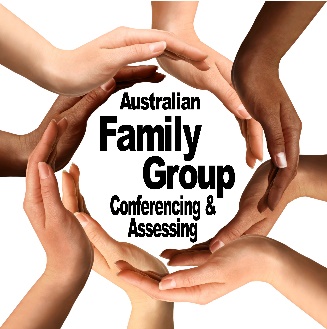 REGISTRATION FORMSAVE & EMAIL TO -        shannon@spiritdreaming.com.auName:				Organisation:		Postal Address:		Mobile:Email:Registration:	(Delete workshops which are NOT applicable)	1 Day Workshop Sydney, 25 Feb, Lighting the Fire of Urgency $295	2 Day Sydney, 26 & 27 Feb, Making Connections Happen $595	2 Day Aboriginal Wellbeing Conference Coffs Harbour, 27 & 28 Feb, $550	1 Day Workshop Brisbane, 1 March, $295SAVE & EMAIL TO -        shannon@spiritdreaming.com.auAn invoice will be sent to each delegate with payment options and Training details _____________________________________________________________________________________OFFICE/ADMIN USERegistration No:  ___________________________________Invoice No:           ___________________________________ 